АҚПАРАТТЫҚ ХАТ2023 жылдың 17 сәуірінде «Қоғамның, ғылым мен білімнің өзекті мәселелері» атты жас ғалымдар мен студенттердің VIIІ Халықаралық ғылыми-практикалық конференциясы өтеді. VIIІ Халықаралық ғылыми-практикалық конференция келесі бағыттарды қамтиды:Су ресурстарын, жануарлар мен өсімдіктер әлемін ұтымды пайдалану, экология;Геология, минералды және көмірсутекті шикізатты өндіру және өңдеу, жаңа материалдар, технологиялар, қауіпсіз бұйымдар мен конструкциялар;Ақпараттық, коммуникациялық және ғарыштық технологиялар;Жаратылыстану ғылымдары саласындағы ғылыми зерттеулер;Өмір және денсаулық туралы ғылым;Білім және ғылым саласындағы зерттеулер;Әлеуметтік және гуманитарлық ғылымдар саласындағы зерттеулер;АӨК тұрақты дамуы және ауыл шаруашылығы өнімдерінің қауіпсіздігі.Конференция  қазақ, орыс және ағылшын тілдерінде жүргізіледі.Өткізу форматы – оффлайн, онлайнНАЗАР аударыңыз! МАТЕРИАЛДАР «АНТИПЛАГИАТ» ЖҮЙЕСІНДЕ ТЕКСЕРІЛЕДІМәтіннің түпнұсқалық (оригиналдық) дәрежесі кемінде 60% болуы керек.- Жинақта бұрын жарияланбаған түпнұсқа мақалалар орналастырылады. Мақаланың мазмұны мен ресімделуіне автор мен оның ғылыми жетекшісі жауапты.- Көрсетілген мерзімнен кеш ұсынылған немесе талаптарға сәйкес ресімделмеген материалдар қаралмайды және кері қайтарылмайды. Ұйымдастыру комитеті мақала рәсімдеуге қойылған талаптарға сәйкес келмеген жағдайда оны бастырудан бас тартуға құқылы. Үздік баяндамалардың авторлары I, II, III дәрежелі дипломдармен және сертификаттармен марапатталады.Конференция жұмысының қорытындысы бойынша мақалалар мен баяндамалар жинақта жарияланып, оның электронды нұсқасы Баишев университетінің сайтында (bu.edu.kz) орналастырылатын болады. Мәтінді рәсімдеу үлгісіМРНТИ .....(Ғылыми-техникалық ақпараттың халықаралық рубрикаторы)Мақала тақырыбыАвтордың аты-жөні, жұмыс орныэлектрондық поштасыҒылыми жетекшісінің аты-жөніАңдатпа	Мәтін..........................................................................................................................................................................................................................................................(100 сөзден кем емес)Түйін сөздер: (5-7 сөз)Мақала мәтіні	..................................................................................................................................................................................................................................................................................................................................................................................................................................................................................Дереккөздер тізімі:......................................................................................................................................................................................................................................................................................................................Мақала мәтінінің алдында 1 интервалдан кейін аңдатпа мен түйінді сөздер жарияланатын материалдың тілінде (қазақ, орыс, ағылшын) және әдебиеттер тізімінен кейін көрсетілген екі тілде келтіріледі.Әдебиетке сілтемелер тік жақшада көрсетіледі, мысалы [1, 152 б.]. Жинақта жариялау үшін мақаланы ұйымдастыру комитетінің мекен-жайына жіберу керек:мақала мәтіні (мақала файлын бірінші автордың аты-жөнімен атау керек (Иванов И.И. мақала). science@bu.edu.kzХалықаралық конференцияның өтінім беру (1-қосымшадағы) нысан бойынша ресімделеді.Конференция жұмысына қатысу және мақалалар жариялау – 2000 теңге. Қосымша ақпарат: +7 (7132) 97-40-82 (ішкі нөмірі 819), + 7 7088541303 және сайтта bu.edu.kz  БАҚЫЛАУ КҮНІ1 қосымшаVIІІ Халықаралық ғылыми-практикалық конференцияға қатысуға  өтінімҚАЗАҚСТАН РЕСПУБЛИКАСЫҒЫЛЫМ ЖӘНЕ ЖОҒАРЫ БІЛІМ МИНИСТРЛІГІБАИШЕВ УНИВЕРСИТЕТІ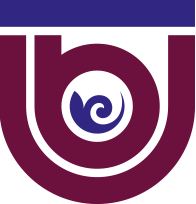 МИНИСТЕРСТВО НАУКИ И ВЫСШЕГО ОБРАЗОВАНИЯ РЕСПУБЛИКИ КАЗАХСТАН          БАИШЕВ УНИВЕРСИТЕТ Халықаралық ғылыми-практикалық конференцияға мақалалар мен баяндамалар электронды поштаға қабылданады: science@bu.edu.kz2023 жылғы 15 сәуіргедейінКонференцияға қатысу үшін Баишев университетіне өтінімді келесі электронды поштаға жолдау қажет: science@bu.edu.kz2023 жылғы 15 сәуіргедейін№№Бөлімнің нөмірі мен атауы1.Секция атауы 2.Мақала тақырыбы3.Баяндамашының аты-жөні (толық көрсетіледі)4.Баяндамашы туралы мәліметтер (студент немесе магистрант, курс, мамандық, топ)5.Жетекшінің аты-жөні (толық көрсетіледі)6.Жетекшінің ғылыми дәрежесі, ғылыми атағы7.Оқу орнының (білім беру мекемесінің) толық атауы8.Оқу орнының мекен-жайы (Қала көрсетілген)9.Баяндамашының байланыс телефондары (ұялы/ үй телефоны)10.Баяндамашының электрондық поштасы11.Төлем ақы түбіртегі